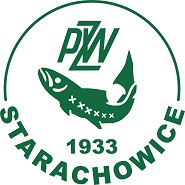 ZAWIADOMIENIEW dniu 11.05.2024. I TURA - 12.05.2024r. II TURA na zbiorniku Pasternik odbędą się Spinningowe  Mistrzostwa Koła w kategorii Senior i Junior.Zbiórka zawodników w dniach zawodów o godzinie 6.00 na parkingu baru  Gewalia.Zbiornik  wyłączony z wędkowania w godz. 6.00 do 12.00.                                                                                           ZAPRASZA                                                                                         ZARZĄD KOŁA